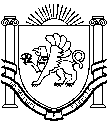 МИНИСТЕРСТВО ОБРАЗОВАНИЯ, НАУКИ И МОЛОДЕЖИРЕСПУБЛИКИ КРЫМПРИКАЗО проведении конкурса «Класс функциональной грамотности»общеобразовательных организаций Республики Крым в 2022-2023 учебном годуВ соответствии с письмом Министерства просвещения Российской Федерации от 14 сентября 2021 года №03-1510 «Об организации работы по повышению функциональной грамотности», в рамках реализации национального проекта «Образование», с целью реализации Плана мероприятий Республики Крым («дорожная карта») по формированию и оценке функциональной грамотности обучающихся на 2022/2023 учебный год, утвержденного приказом Министерства образования, науки и молодежи Республики Крым от 16.09.2022 № 1418, ПРИКАЗЫВАЮ:Утвердить Положение о проведении конкурса «Класс функциональной грамотности» общеобразовательных организаций Республики Крым в 2022/2023 учебном году (далее – Положение) согласно приложению 1 (прилагается).Провести конкурс «Класс функциональной грамотности» общеобразовательных организаций Республики Крым в 2022/2023 учебном году с 24 апреля по 25 мая 2023 года.Утвердить состав организационного комитета и жюри регионального этапа конкурса «Класс функциональной грамотности» общеобразовательных организаций Республики Крым в 2022/2023 учебном году согласно приложению 2 (прилагается).Управлению общего образования Министерства образования, науки и молодежи Республики Крым (Маханова А.В.) организовать проведение конкурса «Класс функциональной грамотности» общеобразовательных организаций Республики Крым в 2022/2023 учебном году.Государственному бюджетному образовательному учреждению дополнительного профессионального образования Республики Крым «Крымский республиканский институт постдипломного педагогического образования» (Рудяков А.Н.):обеспечить проведение всех этапов конкурса, работу жюри регионального этапа, определение победителей конкурса «Класс функциональной грамотности» общеобразовательных организаций Республики Крым в 2022/2023 учебном году.Руководителям органов управления образованием муниципальных образований и городских округов Республики Крым:Обеспечить проведение муниципального этапа конкурса «Класс функциональной грамотности» общеобразовательных организаций Республики Крым в 2022/2023 учебном году в соответствии с Положением.Направить материалы для участия в региональном этапе конкурса «Класс функциональной грамотности» общеобразовательных организаций Республики Крым в 2022/2023 учебном году в соответствии с Положением.Данный приказ разместить на сайте Министерства образования, науки и молодежи Республики Крым.Контроль за исполнением приказа возложить на первого заместителя министра С.Э. Беспалову.Министр										В.В. ЛаврикПриложение № 1 к приказуМинистерства образования, наукии молодежи Республики Крым от «19» апреля 2023 г. № 736ПОЛОЖЕНИЕо проведении конкурса «Класс функциональной грамотности» общеобразовательных организациях Республики Крым в 2022-2023 учебном годуОБЩИЕ ПОЛОЖЕНИЯНастоящее Положение регламентирует статус и порядок проведения конкурса «Класс функциональной грамотности» общеобразовательных организациях Республики Крым в 2022/2023 учебном году (далее – Конкурс). Конкурс проводится с целью формирования функциональной грамотности обучающихся, а также мониторинга реализации планов мероприятий муниципальных образований Республики Крым по формированию и оценке функциональной грамотности обучающихся на 2022/2023 учебный год. Задачами Конкурса являются представление и распространение оригинальных форм педагогического опыта и достижений обучающихся по формированию и оценке функциональной грамотности, а также внедрения новых форм информационной работы в рамках Плана мероприятий Республики Крым («дорожная карта») по формированию и оценке функциональной грамотности обучающихся на 2022/20232 учебный год.Организаторами Конкурса выступают Министерство образования, науки и молодёжи Республики Крым (далее – МОНМ РК) и Государственное бюджетное образовательное учреждение дополнительного профессионального образования Республики Крым «Крымский республиканский институт постдипломного педагогического образования» (далее – ГБОУ ДПО РК КРИППО). Настоящее Положение определяет требования к участникам Конкурса, сроки проведения Конкурса и действует до завершения конкурсных мероприятий.В Конкурсе принимают участие общеобразовательные организации Республики Крым.ПОРЯДОК ОРГАНИЗАЦИИ И ПРОВЕДЕНИИ КОНКУРСАКонкурс проводится в 2 этапа:1 этап. МуниципальныйОбразовательные организации в соответствии с приложением 1 к Положению (прилагается) подают заявки в электронном виде со ссылками на размещенные на облачных хранилищах видеоматериалы в муниципальные органы управления образованием (далее – МОУО);Жюри МОУО осуществляет отбор победителей и призеров в соответствии с критериями оценивания конкурсных работ в соответствии с приложением 3 к Положению (прилагается). После подведения итогов Конкурса, протокол заседания жюри об определении победителей, экспертные листы для оценивания конкурсного испытания муниципального этапа Конкурса, ссылки на видеоматериалы публикуются на официальных сайтах МОУО, сайтах образовательных организаций в разделе «Функциональная грамотность».Работа победителя направляется для участия в региональном этапе (одна конкурсная работа от муниципального образования). Ответственное лицо отправляет в Google-form по ссылке https://forms.gle/kkZVZJXFg3Uztpk89 заявку от муниципального образования согласно приложению 1 к Положению (прилагается) и ссылку на видеоматериал, размещенный в облачном хранилище.II этап. РегиональныйОтборочный – жюри регионального этапа осуществляет оценивание в соответствии с критериями согласно приложению 3 к Положению (прилагается) и отбор 5 видеоматериалов.Финал Оглашение результатов конкурса с указанием победителей. Ссылки на видеоматериалы победителей Конкурса размещаются на официальном сайте ГБОУ ДПО РК КРИППО на информационно-методическом портале «Функциональная грамотность»; Сроки проведения:Подготовка видеоматериалов образовательными организациями Республики Крым для участия в Конкурсе с 24 по 28 апреля 2023 года;Подача заявок для участия в муниципальном этапе с 02 по 05 мая 2023 года;Муниципальный этап – с 10 по 16 мая 2023 года;Подача заявок для участия в региональном этапе – с 17 по 18 мая 2023 года;Региональный этап – с 19 по 25 мая 2023 года.Финал – 25 мая 2023 года.КРИТЕРИИ ОЦЕНИВАНИЯ КОНКУРСНЫХ РАБОТ Критерии оценивания конкурсных работ указаны в «Экспертном листе для оценивания конкурсного испытания» согласно приложению 3 к Положению (прилагается).ТРЕБОВАНИЯ К КОНКУРСНЫМ РАБОТАМВидеоролик должен демонстрировать наиболее значимые аспекты профессиональной деятельности и педагогической индивидуальности конкурсных работ в контексте формирования у обучающихся функциональной грамотностиМаксимальная продолжительность видеоролика – 5 минут. Технические требования к видеоролику: разрешение видео – не менее 1920х1080, горизонтальная съемка, не менее 25 кадров в секунду, пропорции видео – 16:9, формат – mov  или  mp4.На Конкурс предоставляются видеоролики, соответствующие тематике Конкурса.К участию в Конкурсе принимаются все работы, отвечающие целям и задачам проведения Конкурса.ДОПОЛНИТЕЛЬНЫЕ УСЛОВИЯВо время проведения Конкурса недопустимо:использование ненормативной лексики;использование неприличных жестов и выкриков;проявление агрессивного поведения;неопрятный/неприличный внешний вид конкурсантов.На конкурс не принимаются сюжеты, оскорбляющие достоинство и чувства других людей, разжигающие расовую, национальную или религиозную рознь, рекламного характера, не раскрывающие тему Конкурса. К каждой заявке прикладывается согласие всех участников видеоролика на обработку персональных данных и публикацию фото- и видеоматериалов, по форме в соответствии с приложением 2 к Положению (прилагается).ПОДВЕДЕНИЕ ИТОГОВ КОНКУРСАИтоги Конкурса подводятся на основании результатов оценивания членами жюри регионального этапаПобедителями становятся конкурсные работы, набравшие наибольшее количество баллов по итогам оцениванияУчастники, занявшие 2-5 место считаются лауреатами.По результатам Конкурса ГБОУ ДПО РК КРИППО готовит проект приказа об итогах Конкурса, которым определяется список победителей и лауреатов конкурса.Список победителей и лауреатов утверждается МОНМ РК.Приложение № 2 к приказуМинистерства образования, наукии молодежи Республики Крым от «19» апреля 2023 г. № 736СОСТАВорганизационного комитета и жюри конкурса «Класс функциональной грамотности» общеобразовательных организаций Республики Крым в 2022-2023 учебном году Приложение 1к Положению о проведении конкурса «Класс функциональной грамотности» общеобразовательных организаций Республики Крым в 2022/2023 учебном годуЗАЯВКАна участие в конкурсе«Класс функциональной грамотности»общеобразовательных организаций Республики Крым______________________________________________________________________(Наименование муниципального образования)Общеобразовательная организация: _____________________________________________________________________________________________________________(полное наименование в соответствии с Уставом общеобразовательной организации)Адрес общеобразовательной организации: __________________________________ _______________________________________________________________________Телефон общеобразовательной организации: ________________________________E-mail: ________________________________________________________________Сайт общеобразовательной организации: ___________________________________Ссылка на видеоматериал_________________________________________________ФИО ответственного лица_________________________________________________Должнрсть______________________________________________________________ФИО учителя, подготовившего видеоматериал*_________________________________________________________________________________________________Должность_____________________________________________________________Место работы (полное название ОО)_______________________________________ФИО учителя, подготовившего видеоматериал___________________________________________________________________________________________________Должность_____________________________________________________________Место работы (полное название ОО)_______________________________________ФИО учителя, подготовившего видеоматериал___________________________________________________________________________________________________Должность_____________________________________________________________Место работы (полное название ОО)_______________________________________ФИО учителя, подготовившего видеоматериал___________________________________________________________________________________________________Должность_____________________________________________________________Место работы (полное название ОО)_______________________________________Заявку подтверждаю:Директор общеобразовательной организации«_____» ________________2023 г.                __________________________________                                                                          (Ф.И.О. полностью)______________________________________________________________________________________*Заполняется ФИО, должность, место работы на каждого учителя, принимавшего участие в подготовке и создании видеороликов (при необходимости добавить строки)*форма для отправки заявки и ссылки на видеоматериалы https://forms.gle/kkZVZJXFg3Uztpk89Приложение 2к Положению о проведении конкурса «Класс функциональной грамотности» общеобразовательных организаций Республики Крым в 2022/2023 учебном году                                                       Согласие на обработку персональных данныхЯ,______________________________________________________________________________________ (фамилия, имя, отчество полностью родителя/опекуна), проживающий по адресу: ______________________________________________________________________________________________________________, паспорт серии _______________ номер _______________, выданный _______________ (дата) органом ______________________________________ являясь представителем несовершеннолетнего ____________________________________________________________________________________________ (фамилия, имя, отчество полностью несовершеннолетнего (ребенка)), проживающего по адресу: _____________________________________________________________________________________________на основании ст. 64 п.1 Семейного кодекса РФ.Настоящим даю свое согласие на обработку персональных данных моего несовершеннолетнего ребенка/подопечного в целях участия в подготовке, организации, проведении, видео и фотосъёмки, а также на публикацию видео и фотоматериалов на официальных страницах. Я даю согласие на обработку следующих персональных данных: фамилия, имя, отчество, возраст, результаты участия в конкурсе «Класс функциональной грамотности»Я даю согласие на следующий перечень действий с персональными данными: обработка персональных данных (п. 3 ст. 3 Федерального закона от 27.07.2006 N 152-ФЗ "О персональных данных"), то есть на любые действия (операции) или совокупность действий (операций), совершаемых с использованием средств автоматизации или без использования таких средств с персональными данными, включая сбор, запись, систематизацию, накопление, хранение, уточнение (обновление, изменение), извлечение, использование, передачу, ведения статистики, размещения фотоизображения на официальном сайте на официальных страницах размещения на платформах информации об успехах и достижениях, обезличивание, блокирование, удаление, уничтожение персональных данных, а также на передачу персональных данных партнерам и контрагентам для достижения указанных в настоящем Согласии целей обработки персональных данных и при условии соблюдения конфиденциальности передаваемых персональных данных и требований Федерального закона от 27.07.2006 № 152-ФЗ «О персональных данных» при их обработке.Я проинформирован, что обработка персональных данных - любое действие (операция) или совокупность действий (операций) с персональными данными, совершаемых с использованием средств автоматизации или без использования таких средств, включая сбор, запись, систематизацию, накопление, хранение, уточнение (обновление, изменение), извлечение, использование, передачу (распространение, предоставление, доступ), обезличивание, блокирование, удаление, уничтожение персональных данных. Я ознакомлен с положениями Федерального закона от 27.07.2006 N 152-ФЗ "О персональных данных". Данные положения мне понятны. Данное согласие действует со дня его подписания на срок до момента его полного или частичного отзыва в письменном виде в свободной форме, предусматривающей сведения о том, что отзыв согласия на обработку персональных данных исходит лично от меня или моего представителя.Настоящее Согласие вступает в действие с момента моего собственноручного подписания или с момента принятия и регистрации текста настоящего Согласия на Интернет-ресурсах: на официальных страницах МОНМ РК и подведомственных организаций.«___»______________2023г.   	            	    	 (дата заполнения)      	________________________/_________________________________________/     	(личная подпись)                                	(Ф.И.О. полностью)                                                                                              Приложение № 3к Положению о проведении конкурса «Класс функциональной грамотности» общеобразовательных организаций Республики Крым в 2022/2023 учебном годуЭКСПЕРТНЫЙ ЛИСТ ДЛЯ ОЦЕНИВАНИЯКОНКУРСНОГО ИСПЫТАНИЯ «Класс функциональной грамотности»Формат и регламент конкурсного испытания: видеоролик продолжительностью до 5 минут. Технические требования к видеоролику: разрешение видео: не менее 1920х1080; горизонтальная съемка; не менее 25 кадров в секунду; пропорции видео: 16:9; формат видео:  .mov  или  .mp4.Видеоролик должен демонстрировать наиболее значимые аспекты профессиональной деятельности и педагогической индивидуальности конкурсанта в контексте формирования у обучающихся функциональной грамотности.Оценивание производится по двум критериям, каждый критерий раскрывается через пять показателей. Каждый показатель оценивается по шкале от 0 до 1 балла, где 0 баллов – «показатель не проявлен», 1 балл – «показатель проявлен». Максимальная оценка за конкурсное испытание – 10 баллов.Регион__________________________Ф.И.О. участника конкурса_________________________ Подпись членов жюри:________________ /_______________________________________________________/    Подпись                          Расшифровка подписи  (ФИО полностью)         ________________ /_______________________________________________________/    Подпись                          Расшифровка подписи  (ФИО полностью)          ________________ /_______________________________________________________/    Подпись                          Расшифровка подписи  (ФИО полностью)          «___»_________ 202___ г.                                                                      от 19.04.2023 г.№ 736г. Симферопольг. Симферопольг. СимферопольОРГАНИЗАЦИОННЫЙ КОМИТЕТОРГАНИЗАЦИОННЫЙ КОМИТЕТФИОДолжность, место работыМАХАНОВААнна Валериевнаначальник управления общего образования, председатель организационного комитета;РУДЯКОВ Александр Николаевичректор Государственного бюджетного образовательного учреждения дополнительного профессионального образования Республики Крым «Крымский республиканский институт постдипломного педагогического образования», профессор, доктор филологических наук;ЦВЕТКОВАОксанв Алексеевнаконсультант отдела общего образования и оценки качества управления общего образования Министерства образования, науки и молодежи Республики Крым;ТЕРЕХОВА Анна Владленовназаведующий отделом функциональной грамотности центра непрерывного повышения профессионального мастерства педагогических работников Государственного бюджетного образовательного учреждения дополнительного профессионального образования Республики Крым «Крымский республиканский институт постдипломного педагогического образования», секретарь;ЖЮРИЖЮРИРОГАТЕНЮК Элана Владимировназаведующий кафедрой естественно-математического образования и финансовой грамотности Государственного бюджетного образовательного учреждения дополнительного профессионального образования Республики Крым «Крымский республиканский институт постдипломного педагогического образования»БУРДИНА Александра Сергеевназаведующий отделом русской филологии центра филологического образования Государственного бюджетного образовательного учреждения дополнительного профессионального образования Республики Крым «Крымский республиканский институт постдипломного педагогического образования»КОРЗУН Татьяна Владимировнаметодист центра непрерывного повышения профессионального мастерства педагогических работников Государственного бюджетного образовательного учреждения дополнительного профессионального образования Республики Крым «Крымский республиканский институт постдипломного педагогического образования»БОЙЧУК Любовь Ярославовнаметодист центра непрерывного повышения профессионального мастерства педагогических работников Государственного бюджетного образовательного учреждения дополнительного профессионального образования Республики Крым «Крымский республиканский институт постдипломного педагогического образования»КОРЧИНСКАЯ Наталья Вадимовнаметодист центра непрерывного повышения профессионального мастерства педагогических работников Государственного бюджетного образовательного учреждения дополнительного профессионального образования Республики Крым «Крымский республиканский институт постдипломного педагогического образования»Критерии и показателиОценка эксперта(0 /1 балл)1. Содержательность представленной информации1. Содержательность представленной информации1. Содержательность представленной информации1.1. обращает внимание на наиболее важные аспекты своей педагогической деятельности с целью формирования функциональной грамотности учащихся, корректно аргументируя их значимость1.2. показывает связь своей педагогической деятельности с возможностью использования приобретаемых знаний для решения жизненных задач 1.3. выражает личностное отношение к роли функциональной грамотности в современном мире1.4. демонстрирует открытость педагогической позиции и ориентированность на конструктивное взаимодействие с обучающимися1.5. определяет и точно формулирует проблему, показывает возможные пути решения практических задач 2. Творческий подход 2. Творческий подход 2. Творческий подход 2.1. демонстрирует свою педагогическую индивидуальность и целесообразно использует авторские оригинальные находки2.2. привлекает внимание к вопросам функциональной грамотности, вызывает интерес аудитории 2.3 демонстрирует умение поддерживать познавательную мотивацию у обучающихся2.4. логично выстраивает сюжет и творчески решает задачу 2.5. целесообразно использует визуализацию и художественные приемы Общее количество баллов